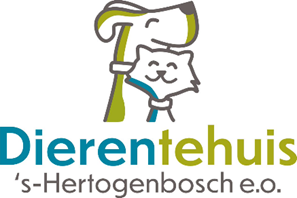   Intakeformulier VrijwilligerPersoonlijke informatieMotivatieWaarom wil je vrijwilligerswerk doen bij ons Dierentehuis?Wat spreekt jou aan in het werken met dieren?Heb je ervaring met het werken met dieren? Zo ja, welke?Heb je voorkeur voor hond of kat? Zo ja, welke, en waarom?BeschikbaarheidOp welke dagen en dagdelen ben je voor minimaal 6 maanden vast beschikbaar om te werken?WerkzaamhedenWelke vaardigheden heb je die je zou kunnen en willen uitvoeren ten gunste van het Dierentehuis?PersoonlijkheidBen je bereid om de richtlijnen en procedures van het Dierentehuis te volgen?(Doorhalen wat niet van toepassing is.)                        
         Welke eigenschappen bezit jij die een aanwinst zijn voor het Dierentehuis?Huidige situatieWat is jouw huidige situatie:GepensioneerdHerintrederStudentTijd over naast baan voor vrijwilligerswerkIets anders, namelijk ____________________________________________________DatumNaamWoonplaatsLeeftijdE-mailadrestelefoonnummerMaDiWoeDoVrijZaZo 08:00 – 12:00 13:00 – 17:00JaNee